Liste de vérification aux fins d’une demande 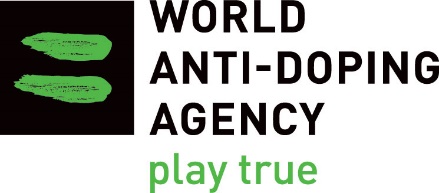 d’autorisation d’usage à des fins thérapeutiques (AUT)Affections cardiovasculairesSubstance interdite : bêtabloquants
Cette liste de vérification sert à orienter le sportif et son médecin quant aux exigences relatives à une demande d’AUT, lesquelles permettront au comité responsable (CAUT) d’évaluer si les critères applicables énoncés dans le Standard international pour les autorisations d’usage à des fins thérapeutiques (SIAUT) sont respectés. Veuillez noter que la présentation d’un formulaire de demande d’AUT seul ne suffit pas; celui-ci DOIT être accompagné de tous les documents pertinents. Un formulaire de demande et une liste de vérification dûment remplis NE garantissent PAS l’octroi d’une AUT. Par ailleurs, dans certains cas, une demande pourrait être admissible sans inclure tous les éléments de la liste de vérification.Le formulaire de demande d’AUT doit satisfaire aux exigences suivantes :Le formulaire de demande d’AUT doit satisfaire aux exigences suivantes :Toutes les sections doivent être remplies à la main dans une écriture lisible. Tous les renseignements doivent être fournis en [inscrire la langue souhaitée].La signature du médecin qui soumet la demande est requise.La signature du sportif faisant l’objet de la demande est requise.Le rapport médical doit comprendre les éléments suivants :Le rapport médical doit comprendre les éléments suivants :Données anamnestiques : antécédents familiaux de la maladie, symptômes, présentation de la première manifestation, évolution de la maladie, début de traitementRésultats de l’examen clinique : qualité du pouls, auscultation, tout signe évoquant une insuffisance cardiaque Interprétation des symptômes, des signes cliniques et des résultats de tests par un spécialiste (cardiologue)Diagnostic (angine de poitrine stable, prévention secondaire à la suite d’un infarctus du myocarde, insuffisance cardiaque symptomatique [classes II à IV], arythmies supraventriculaire et ventriculaire,  syndrome du QT long, syndrome coronarien aigu, hypertension sans autre facteur de risque)Médicament(s) prescrit(s) (les bêtabloquants sont interdits seulement dans certains sports), y compris la posologie (dose et fréquence) et la voie d’administration Essai et issue d’un traitement non interdit : il est important de montrer que les traitements de remplacement sont soit inefficaces, soit indisponibles Conséquences pour le sportif en cas d’absence de traitement par un bêtabloquant  Les résultats de tests diagnostiques doivent comprendre une copie des épreuves suivantes :Les résultats de tests diagnostiques doivent comprendre une copie des épreuves suivantes :Épreuves de laboratoire : biomarqueurs pertinents (créatine kinase, troponine I et T, myoglobine, BNP et NT-proBNP)Électrocardiogramme (ECG) au repos, ECG d’effort, surveillance Holter, s’il y a lieu Épreuves d’imagerie : radiographie thoracique, imagerie par résonance magnétique, évaluations répétées de la fraction d’éjection et du remodelage structural, ventriculographie isotopique et imagerie nucléaire (scintigraphie myocardique), coronarographie, échocardiographie et angiographie coronarienne, s’il y a lieuRenseignements additionnels fournisRenseignements additionnels fournisSelon les exigences de l’OAD (p. ex., résultats liés à la performance avant et pendant le traitement)